Mädchen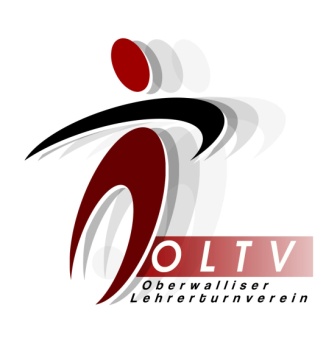 1	Brig 	2	Mörel 	3	St. Niklaus	4	Visp 	Mixed / Knaben5 	Mörel  	6 	Raron 	Halle WEST	Halle OSTZeitTeam ATeam BZeitTeam ATeam B13.35BrigMörel281813.35St. NiklausVisp133113.57BrigRaron mixed ? ?13.57MörelMörel mixed203014.19VispBrig32 914.19MörelSt. Niklaus182414.41St. NiklausRaron mixed241814.41VispMörel mixed281315.03MörelVisp 93215.03BrigSt. Niklaus2318FinaleMädchenFinaleMixed15.25VispBrig271315.25Mörel mixedRaron mixed2713